Bei der Durchführung des Betrieblichen Auftrags sind die einschlägigen Bestimmungen für Sicherheit und Gesundheitsschutz bei der Arbeit sowie der Umweltschutz zu berücksichtigen.1) 	Hier ist die Auswahl innerhalb „Herstellen..., Instandhaltung... oder Einrichten...“ vorzunehmen.2)	Die Arbeitszeit für die Erstellung der praxisbezogenen Unterlagen ist in der Gesamtzeit von 18 h enthalten.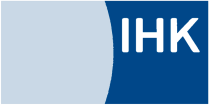 Anlage zum Antrag auf Genehmigung eines Betrieblichen AuftragsEntscheidungshilfe für die Auswahl eines Betrieblichen Auftrags  Anlagenmechaniker/in im Einsatzgebiet: Anlagenbau , 			Apparatebau ,Instandhaltung , 		Rohrsystemtechnik , 		Schweißtechnik ,		       (Zutreffendes bitte ankreuzen)Anlage zum Antrag auf Genehmigung eines Betrieblichen AuftragsEntscheidungshilfe für die Auswahl eines Betrieblichen Auftrags  Anlagenmechaniker/in im Einsatzgebiet: Anlagenbau , 			Apparatebau ,Instandhaltung , 		Rohrsystemtechnik , 		Schweißtechnik ,		       (Zutreffendes bitte ankreuzen)Anlage zum Antrag auf Genehmigung eines Betrieblichen AuftragsEntscheidungshilfe für die Auswahl eines Betrieblichen Auftrags  Anlagenmechaniker/in im Einsatzgebiet: Anlagenbau , 			Apparatebau ,Instandhaltung , 		Rohrsystemtechnik , 		Schweißtechnik ,		       (Zutreffendes bitte ankreuzen)Anlage zum Antrag auf Genehmigung eines Betrieblichen AuftragsEntscheidungshilfe für die Auswahl eines Betrieblichen Auftrags  Anlagenmechaniker/in im Einsatzgebiet: Anlagenbau , 			Apparatebau ,Instandhaltung , 		Rohrsystemtechnik , 		Schweißtechnik ,		       (Zutreffendes bitte ankreuzen)Anlage zum Antrag auf Genehmigung eines Betrieblichen AuftragsEntscheidungshilfe für die Auswahl eines Betrieblichen Auftrags  Anlagenmechaniker/in im Einsatzgebiet: Anlagenbau , 			Apparatebau ,Instandhaltung , 		Rohrsystemtechnik , 		Schweißtechnik ,		       (Zutreffendes bitte ankreuzen)Name des Prüflings:Name des Prüflings:Name des Prüflings:Name des Prüflings:Firma:Prüflingsnr.:Datum:PhaseAufgabenAufgabenTeilaufgabenFortl. NummerTeilaufgabenFortl. NummerAuswahl-TeilaufgabenZeitplanung in StundenInformation und Auftrags-planungAuftrags-klärungAuftrags-klärungArbeitsumfang und Auftragsziel analysierenArbeitsumfang und Auftragsziel analysierenAuswahlmindestens 7ca.        hInformation und Auftrags-planungAuftrags-klärungAuftrags-klärungInformationen beschaffen (z.B. technische Unterlagen)Informationen beschaffen (z.B. technische Unterlagen)Auswahlmindestens 7ca.        hInformation und Auftrags-planungAuftrags-klärungAuftrags-klärungInformationen auswertenInformationen auswertenAuswahlmindestens 7ca.        hInformation und Auftrags-planungAuftrags-klärungAuftrags-klärungspezielle Kundenanforderungen klärenspezielle Kundenanforderungen klärenAuswahlmindestens 7ca.        hInformation und Auftrags-planungAuftrags-klärungAuftrags-klärungArbeitsschritte planenArbeitsschritte planenAuswahlmindestens 7ca.        hInformation und Auftrags-planungAuftrags-planungAuftrags-planungZeitplanung erstellenZeitplanung erstellenAuswahlmindestens 7ca.        hInformation und Auftrags-planungAuftrags-planungAuftrags-planungFreigabeanträge erstellenFreigabeanträge erstellenAuswahlmindestens 7ca.        hInformation und Auftrags-planungAuftrags-planungAuftrags-planungHilfs- und Prüfmittel auswählen und beschaffenHilfs- und Prüfmittel auswählen und beschaffenAuswahlmindestens 7ca.        hInformation und Auftrags-planungAuftrags-planungAuftrags-planungTeilaufträge veranlassenTeilaufträge veranlassenAuswahlmindestens 7ca.        hInformation und Auftrags-planungAuftrags-planungAuftrags-planungWerkzeug und Material auswählen und beschaffenWerkzeug und Material auswählen und beschaffenAuswahlmindestens 7ca.        hAuftragsdurchführungHerstellen von Bauteilen, -gruppen oder technischen SystemenHerstellen von Bauteilen, -gruppen oder technischen SystemenBetriebsbereitschaft der Bearbeitungsmaschinen einschließlich der Werkzeuge sicherstellenBetriebsbereitschaft der Bearbeitungsmaschinen einschließlich der Werkzeuge sicherstellenAuswahl mindestens 41)ca.        hAuftragsdurchführungHerstellen von Bauteilen, -gruppen oder technischen SystemenHerstellen von Bauteilen, -gruppen oder technischen SystemenBauteile durch manuelle Fertigungsverfahren herstellenBauteile durch manuelle Fertigungsverfahren herstellenAuswahl mindestens 41)ca.        hAuftragsdurchführungHerstellen von Bauteilen, -gruppen oder technischen SystemenHerstellen von Bauteilen, -gruppen oder technischen SystemenBauteile durch maschinelle Fertigungsverfahren herstellenBauteile durch maschinelle Fertigungsverfahren herstellenAuswahl mindestens 41)ca.        hAuftragsdurchführungHerstellen von Bauteilen, -gruppen oder technischen SystemenHerstellen von Bauteilen, -gruppen oder technischen SystemenBauteile durch Trennen und Umformen herstellenBauteile durch Trennen und Umformen herstellenAuswahl mindestens 41)ca.        hAuftragsdurchführungHerstellen von Bauteilen, -gruppen oder technischen SystemenHerstellen von Bauteilen, -gruppen oder technischen SystemenBauteile durch thermische Fügeverfahren verbindenBauteile durch thermische Fügeverfahren verbindenAuswahl mindestens 41)ca.        hAuftragsdurchführungHerstellen von Bauteilen, -gruppen oder technischen SystemenHerstellen von Bauteilen, -gruppen oder technischen SystemenBaugruppen demontieren und montierenBaugruppen demontieren und montierenAuswahl mindestens 41)ca.        hAuftragsdurchführungHerstellen von Bauteilen, -gruppen oder technischen SystemenHerstellen von Bauteilen, -gruppen oder technischen Systemenweitere auftragsspezifische Teilaufgabenweitere auftragsspezifische TeilaufgabenAuswahl mindestens 41)ca.        hAuftragsdurchführungoderInstandhaltung von Baugruppen oder technischen SystemenoderInstandhaltung von Baugruppen oder technischen SystemenBetriebsbereitschaft der Bearbeitungsmaschinen einschließlich der Werkzeuge sicherstellenBetriebsbereitschaft der Bearbeitungsmaschinen einschließlich der Werkzeuge sicherstellenAuswahl mindestens 41)ca.        hAuftragsdurchführungoderInstandhaltung von Baugruppen oder technischen SystemenoderInstandhaltung von Baugruppen oder technischen SystemenAnlagensysteme oder Bauteile inspizieren und Fehler identifizierenAnlagensysteme oder Bauteile inspizieren und Fehler identifizierenAuswahl mindestens 41)ca.        hAuftragsdurchführungoderInstandhaltung von Baugruppen oder technischen SystemenoderInstandhaltung von Baugruppen oder technischen SystemenAnlagensysteme oder Bauteile demontieren und den Reparaturaufwand feststellenAnlagensysteme oder Bauteile demontieren und den Reparaturaufwand feststellenAuswahl mindestens 41)ca.        hAuftragsdurchführungoderInstandhaltung von Baugruppen oder technischen SystemenoderInstandhaltung von Baugruppen oder technischen SystemenReparatur durchführenReparatur durchführenAuswahl mindestens 41)ca.        hAuftragsdurchführungoderInstandhaltung von Baugruppen oder technischen SystemenoderInstandhaltung von Baugruppen oder technischen SystemenFehlerfreiheit und Funktion der Reparaturmaßnahmen kontrollierenFehlerfreiheit und Funktion der Reparaturmaßnahmen kontrollierenAuswahl mindestens 41)ca.        hAuftragsdurchführungoderInstandhaltung von Baugruppen oder technischen SystemenoderInstandhaltung von Baugruppen oder technischen SystemenBauteile montieren und Anlagensysteme in Betrieb nehmenBauteile montieren und Anlagensysteme in Betrieb nehmenAuswahl mindestens 41)ca.        hAuftragsdurchführungoderInstandhaltung von Baugruppen oder technischen SystemenoderInstandhaltung von Baugruppen oder technischen Systemenweitere auftragsspezifische Teilaufgabenweitere auftragsspezifische TeilaufgabenAuswahl mindestens 41)ca.        hAuftragsdurchführungoderEinrichten,Ändern oderUmrüsten von technischen SystemenoderEinrichten,Ändern oderUmrüsten von technischen SystemenBetriebsbereitschaft der Bearbeitungsmaschinen einschließlich der Werkzeuge sicherstellenBetriebsbereitschaft der Bearbeitungsmaschinen einschließlich der Werkzeuge sicherstellenAuswahl mindestens 41)ca.        hAuftragsdurchführungoderEinrichten,Ändern oderUmrüsten von technischen SystemenoderEinrichten,Ändern oderUmrüsten von technischen SystemenAnlagensysteme oder Bauteile inspizieren, Schädendurch geeignete Mittel feststellenAnlagensysteme oder Bauteile inspizieren, Schädendurch geeignete Mittel feststellenAuswahl mindestens 41)ca.        hAuftragsdurchführungoderEinrichten,Ändern oderUmrüsten von technischen SystemenoderEinrichten,Ändern oderUmrüsten von technischen Systemenzum Schweißen vorbereitende Maßnahmen treffenzum Schweißen vorbereitende Maßnahmen treffenAuswahl mindestens 41)ca.        hAuftragsdurchführungoderEinrichten,Ändern oderUmrüsten von technischen SystemenoderEinrichten,Ändern oderUmrüsten von technischen SystemenSchweißvorgang und –parameter dokumentierenSchweißvorgang und –parameter dokumentierenAuswahl mindestens 41)ca.        hAuftragsdurchführungoderEinrichten,Ändern oderUmrüsten von technischen SystemenoderEinrichten,Ändern oderUmrüsten von technischen SystemenErgebnisse der notwendigen Schweißnachkontrollen einholenErgebnisse der notwendigen Schweißnachkontrollen einholenAuswahl mindestens 41)ca.        hAuftragsdurchführungoderEinrichten,Ändern oderUmrüsten von technischen SystemenoderEinrichten,Ändern oderUmrüsten von technischen SystemenAnlagensysteme in Betrieb nehmenAnlagensysteme in Betrieb nehmenAuswahl mindestens 41)ca.        hAuftragsdurchführungoderEinrichten,Ändern oderUmrüsten von technischen SystemenoderEinrichten,Ändern oderUmrüsten von technischen Systemenweitere auftragsspezifische Teilaufgabenweitere auftragsspezifische TeilaufgabenAuswahl mindestens 41)ca.        hAuftrags-kontrolleErgebnis feststellenErgebnis feststellenFunktions- oder Maßkontrolle durchführenFunktions- oder Maßkontrolle durchführenAuswahl mindestens 4ca.        hAuftrags-kontrolleErgebnis feststellenErgebnis feststellenÜbergabe an den KundenÜbergabe an den KundenAuswahl mindestens 4ca.        hAuftrags-kontrolleÄndern/ErstellenÄndern/ErstellenSkizzen/Zeichnungen/Pläne ändernSkizzen/Zeichnungen/Pläne ändernAuswahl mindestens 4ca.        hAuftrags-kontrolleÄndern/ErstellenÄndern/ErstellenArbeitszeit/Materialverbrauch dokumentierenArbeitszeit/Materialverbrauch dokumentierenAuswahl mindestens 4ca.        hAuftrags-kontrolleÄndern/ErstellenÄndern/ErstellenPrüfprotokoll ausfüllenPrüfprotokoll ausfüllenAuswahl mindestens 4ca.        hAuftrags-kontrolleÄndern/ErstellenÄndern/ErstellenÜbergabebericht/Abnahmeprotokoll erstellenÜbergabebericht/Abnahmeprotokoll erstellenAuswahl mindestens 4ca.        hGesamtzeit:Gesamtzeit:Gesamtzeit:Gesamtzeit:Gesamtzeit:                  h2)